Муниципальное казённое общеобразовательное учреждениеЧуноярская средняя школа №13Рабочая программа по физике 11 классПетрова Н.А.с.Чунояр 2023-2024 уч.годПояснительная записка. (11 класс)Приказ Министерства общего и профессионального образования РФ от 09.03.2004 г. № 1312 «Об утверждении федерального базисного учебного плана и примерных учебных планов для образовательных учреждений РФ, реализующих программы общего образования»;Санитарно-эпидемиологические правила и нормативы СанПиН 2.4.2.2821-10   «Санитарно-эпидемиологические требования к условиям и организации обучения в общеобразовательных учреждениях»  от 29.12.2010г. №189 Учебного плана МКОУ «Чуноярская средняя школа № 13» на текущий учебный годКалендарного учебного графика на текущий учебный годОсновной образовательной программы основного общего образования МКОУ «Чуноярская средняя школа № 13»Рабочая программа по физике составлена на основе федерального компонента государственного стандарта среднего (полного) общего образования с использованием авторской программы Коровина В.А., Орлова В.А. « Физика и астрономия» М.: Дрофа, 2020.Обучение обеспечено учебниками .Мякишев Г.Е., Бушевцев Б.Б.  «Физика» 11 класс, М.: Просвещение, 2023 Рабочая программа  конкретизирует содержание предметных тем образовательного стандарта на базовом уровне: даёт распределение  учебных часов по разделам курса и рекомендуемую последовательность изучения разделов физики с учётом межпредметных и внутрипредметных связей, логики учебного процесса, возрастных особенностей учащихся; определяет набор опытов, которые будут продемонстрированы в классе, лабораторных и практических работ, выполняемых учащимися.	Физика как наука о наиболее  общих законах природы, выступая в качестве учебного предмета в школе, вносит существенный вклад в систему знаний об окружающем мире. Она раскрывает роль науки в экономическом и культурном развитии общества, способствует формированию современного научного мировоззрения, развития интеллектуальных способностей и познавательных интересов школьников в процессе изучения физики основное внимание следует уделить не передаче суммы готовых знаний, а знакомству с методами научного познания окружающего мира, постановке проблем, требующих от учащихся самостоятельной деятельности по их разрешению. Ознакомление школьников с методами научного познания проводится при изучении всего курса физики, а не только при изучении  специального раздела «Физика и методы научного познания»	Гуманитарное значение физики как составной части общего образования состоит в том, что она вооружает учащихся научным методом познания, позволяющим получать объективные знания об окружающем мире.	Знание физических законов необходимо для изучения  химии, биологии, физической географии, технологии, ОБЖ.	Особенностью предмета в учебном плане является и то, что овладение основными физическими понятиями и законами на базовом уровне стало необходимым практически каждому человеку в современной жизни.Цели изучения физики:Освоение знаний о фундаментальных физических законах и принципах, лежащих в основе современной физической картины мира; наиболее важных открытиях в области физики, оказавших определяющее влияние на развитие техники и технологии; методах научного познания природы.Развитие познавательных  интересов, интеллектуальных и творческих способностей в процессе приобретения знаний и умений по физике с использованием различных источников информационных технологий;Воспитание убежденности в возможности познания законов природы; использования достижений физики на благо развития человеческой цивилизации; необходимости сотрудничества в процессе совместного выполнения задач, уважительного отношения к мнению оппонента при обсуждении проблем естественнонаучного содержания; готовности к морально – этической оценке использования научных достижений, чувства ответственности за защиту окружающей среды;Использование приобретённых знаний и умений для решения практических задач повседневной жизни, рационального природопользования и охраны окружающей среды.Место предмета в общеучебном плане.	Федеральный базисный общеучебный план для образовательных учреждений Российской Федерации отводит 68 часов для обязательного изучения физики на базовом уровне ступени среднего (полного) общего образования. Тема «Колебания и волны» не предусмотрена программой по физике, в учебнике «Физика11» Г.Мякишева, этот материал есть, то на его изучения часы взяты из резерва в количестве 12 уроковОбщеучебные умения, навыки и способы деятельности.Программа предусматривает формирование у школьников общеучебных умений и навыков, универсальных способов деятельности и ключевых компетенций. Приоритетами для школьного курса физики на этапе основного общего образования являются:Познавательная деятельность:Использование для познания окружающего мира различных естественнонаучных методов: наблюдение, измерение, эксперимент, моделирование;Формирование умений различать факты, гипотезы, причины, следствия, доказательства, законы, теории;Овладения адекватными способами решения теоретических и экспериментальных  задач;Приобретение опыта выдвижения гипотез для объяснения известных фактов и экспериментальной проверки выдвигаемых гипотез.    Информационно – коммуникативная деятельность:Владение монологической и диалогической речью. Способность понимать точку зрения собеседника и признавать право на иное мнение;Использование для решения познавательных и коммуникативных задач различных источников информации.Рефлексивная деятельность:Владение навыками контроля и оценки своей деятельности, умением предвидеть возможные результаты своих действий;организация учебной деятельности: постановка цели, планирование, определение оптимального соотношения цели  и средств.Учебно- тематический план 11 классОсновное содержание (68часов)ЭлектродинамикаЭлементарный электрический заряд. Закон сохранения электрического заряда. Электрическое поле. Электрический ток. Закон Ома для полной цепи. Магнитное поле тока. Плазма. Действие магнитного поля на движущиеся заряженные частицы. Явление электромагнитной индукции. Взаимосвязь электрического и магнитного полей. Свободные электромагнитные колебания. Электромагнитное поле.	Электромагнитные волны. Волновые свойства света. Различные виды электромагнитных излучений и их практические применения.	Законы распространения света. Оптические приборы.ДемонстрацииЭлектрометр.Проводники в электрическом поле.Диэлектрики в электрическом поле.Энергия заряженного конденсатора.Электроизмерительные приборы.Магнитное взаимодействие токов.Отклонение  электронного пучка магнитным полем.Магнитная запись звука.Зависимость ЭДС индукции от скорости изменения магнитного потока.Свободные электромагнитные колебания.Осциллограмма переменного тока.Генератор переменного тока.Излучение и приём электромагнитных волн.Отражение и преломление электромагнитных волн.Интерференция света.Дифракция света.Получение спектра с помощью призмы.Получение спектра с помощью дифракционной решётки.Поляризация света.Прямолинейное распространение, отражение и преломление света.Оптические приборы.Лабораторные работы.1.Измерение ЭДС и внутреннего  сопротивления источника  тока.2. Измерение магнитной индукции.3. Измерение показателя преломления стекла.Колебания и волныСвободные и вынужденные колебания  .Электромагнитные колебания. Колебательный контур. Переменный электрический ток. Генератор на транзисторе. Автоколебания. Трансформаторы. Принципы радиосвязи. Производство и использование электроэнергии.Квантовая физика и элементы астрофизики 	Гипотеза Планка о квантах. Фотоэффект. Фотон. Гипотеза де Бройля о волновых свойствах частиц. Корпускулярно – волновой дуализм.	Планетарная модель атома. Квантовые постулаты Бора. Лазеры.Строение атомного ядра. Ядерные силы. Дефект массы и энергия связи ядра. Ядерная энергетика. Влияние ионизирующей радиации на живые организмы. Доза излучения. Закон радиоактивного распада. Элементарные частицы. Фундаментальные взаимодействия.	Солнечная система. Звезды и источники их энергии. Галактика. Пространственные масштабы наблюдаемой Вселенной. Современные представления о происхождении и эволюции Солнца и звёзд. Строение и эволюция  Вселенной.ДемонстрацииФотоэффект.Линейчатые спектры излучения.Лазер.Счётчик ионизирующих частиц.Лабораторные работы.1.Измерение длины световой волны.Формы контроля- лабораторные работы-тематические и административные контрольные работТребования к знаниям, умениям, навыкам   11 классЗнать и понимать: смысл физических величин, правила: буравчика, левой руки, Ленца; смысл законов: Ампера, электромагнитной индукции, отражения и преломления света, взаимодействие массы и энергии, фотоэффекта; смысл физических понятий.Уметь:  применять полученные знания на практике, описывать и объяснять принципы радиосвязи, описывать физические явления: распространение радиоволн, радиолокация; объяснять физическую картину мира.Календарно – тематическое планированиеуроков физики ( 11 класс)График контрольных, лабораторных, практических работ  11 классУчебно – методическое обеспечение1. Волков В.А. Универсальные поурочные разработки по физике , 11 класс, М.: ВАКО, 2022г2.  Громцева О.М. Тематические контрольные и самостоятельные работы по физике, 11 класс, М.: Экзамен, 2021г.3. Попова В.А. Рабочие программы по физике.- М.: Планета, 2021г.4 Саенко П.Г., Данюшенков В.С, Коршунова О.В., Кабардина О.Ф. Программы общеобразовательных учреждений – М.: Просвещение, 2017г.Список литературы1.Мякишев Г.Е., Бушевцев Б.Б.  Физика 11  класс, М.: Просвещение, 2022г.«Рассмотрено»Руководитель МО: /Котова О.Г./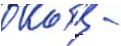 Протокол № 1   от«28» августа 2023 г.«Утверждаю»Директор МКОУ «Чуноярская средняя школа № 13»/Евлампьева Г.Г./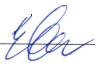 Приказ № 142/1 от «30» августа 2023 г.№п/пНаименование разделов и темВсего часовЛабораторно-практические работыКонтрольные работы1Электродинамика 28512Колебания и волны1211+1(а)3Квантовая физика и элементы астрофизики2811+1(а)Итого 6875№ п\пТема урокаДата по плануДата по факту1.Электрический ток. Сила тока. Закон Ома для участка цепи2.Электрические цепи. Работа и мощность постоянного тока3.Электродвижущая сила. Закон Ома для полной цепи4.Решение задач по теме «Законы постоянного тока»5.Лабораторная работа « Измерение ЭДС и внутреннего сопротивления источника тока»6.Электрическая проводимость различных веществ. Проводимость металлов7.Электрический ток в проводниках. Применение полупроводниковых приборов8.Электрический ток в жидкостях. Законы электролиза9.Электрический ток в газах и его применение в природе и технике10.Решение задач по теме «Электрический ток в различных средах»11.Взаимодействие токов. Магнитное поле. Вектор магнитной индукции. Линии магнитной индукции12.Модуль вектора магнитной индукции. Сила Ампера13.Применение силы Ампера. Решение задач  на расчет силы Амперы14.Сила Лоренца. Лабораторная работа « Наблюдение действия магнитного поля на ток»15.Открытие электромагнитной индукции. Магнитный ток16.Направление индукционного тока. Магнитный поток17.Закон электромагнитной индукции. Вихревое электрическое поле18.Лабораторная работа «Изучение явления электромагнитной индукции»19.Самоиндукция. Индуктивность. Энергия магнитного поля  тока. Электромагнитное поле20.Скорость света. Принцип Гюйгенс. Закон отражения света21.Закон преломления света. Полное отражение22.Лабораторная работа «Измерение показателя преломления стекла»23.Линзы. Построение изображения в линзе24.Формула тонкой линзы. Увеличение линзы. Решение задач на формулу тонкой линзы25.Лабораторная работа «Определение оптической силы и фокусного расстояния»26.Дисперсия  света. Интерференция 27.Дифракция света28.Контрольная работа по теме  Электродинамика»29.Свободные и вынужденные колебания. Условия возникновения колебаний. Математический  маятник30.Лабораторная работа «Определение ускорение свободного падения при помощи маятника31.Административная контрольная работа32.Свободные и вынужденные электромагнитные колебания. Колебательный контур33.Уравнение, описывающее процесс в колебательном контуре. Переменный электрический  ток34.Активное сопротивление. Действующее значение силы тока и напряжения. Резонанс в электрической цепи35.Решение зада по теме п теме « Электромагнитные колебания»36.Генератор на транзисторе. Автоколебания 37.Генерирование электрической энергии. трансформаторы38.Производство, использование и передача электроэнергии39.Электромагнитные волны и их обнаружение. Принципы радиосвязи40.Контрольная работа по теме « Электромагнитные колебания и волны»41. Законы электродинамики и принцип относительности. Постулаты 42.Следствия, вытекающие из постулатов теории относительности43.Связь между массой и энергией. Решение задач44.Гипотеза Планка о квантах45.Фотоэффект. Фотон. Применение фотоэффекта46.Давление света. Химическое действие света47.Решение задач на закон фотоэффекта48.Гипотеза  де Бройля о волновых свойствах частиц49.Корпускулярно-волновой дуализм. Соотношение неопределенностей Гейзенберга50.Атомная физика. Строение атома. Квантовые постулаты Бора51.Открытие радиоактивности. Виды излучений52.Радиоактивные превращения. Закон радиоактивного распада53. Изотопы. Открытие нейрона. Ядерные силы54.Энергия связи атомных ядер. Ядерные реакции55.Деление ядер урана. Цепные ядерные реакции56.Решение задач по теме «Физика атомного ядра»57.Урок-конференция по теме « Применение ядерной энергии»58.Урок-конференция по теме « Применение ядерной энергии»59.Лабораторная работа « Наблюдение линейчатых спектров»60.Обобщающий урок по теме «Квантовая физика»61.Контрольная работа по теме « Квантовая физика»62.Фундаментальные взаимодействия63.Солнечная система64.Звезды  источники их энергии. Галактика 65.Современные представления о происхождении и эволюции Солнца и звезд66.Промежуточная аттестация. Тестирование67.Строение и эволюция Вселенной68.Видео-урок по теме «Происхождение и эволюция в Вселенной»№ п/пТема Дата проведения по плануДата проведения по фактуЛабораторная  работа по теме « Изменение ЭДС и внутреннего сопротивления источника тока»Лабораторная работа « Наблюдение действия магнитного поля на ток»Лабораторная работа « Изучение явления электромагнитной индукцииЛабораторная работа « Измерение показателя преломления стекла»Лабораторная работа « Определение оптической силы и фокусного расстояния линзы»Контрольная работа по теме  «Электродинамика»Лабораторная работа « Определение ускорения свободного падения при помощи маятника»Административная контрольная работаКонтрольная работа по теме « Электромагнитные колебания и волны»Лабораторная работа « Наблюдение линейчатых спектров»Контрольная работа по теме « Квантовая физика»Промежуточная аттестация .Тестирование